                           Correction des exercices du jeudi 4 juin 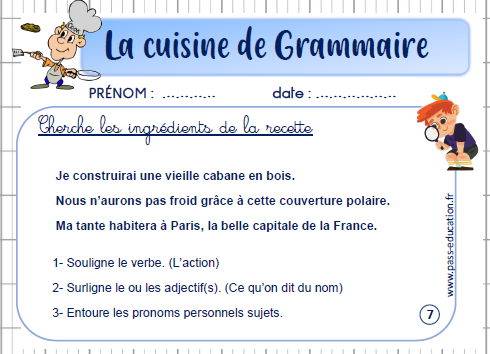 1) Verbes conjugués : construirai(je)- aurons (nous)- habitera (elle)Remarque : les verbes dont au futur2) Les adjectifs : vieille- polaire- belle 3) Pronoms personnels sujets : je-nousCalcul mental :  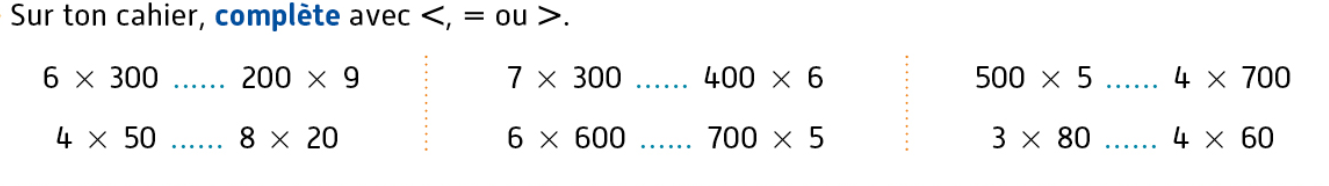 Remarque : 6X 300 ET 200 X 9 , C’est la même chose que 6 x3 x100 et 2 x 100 x 9 DONC on multiple par 100 des 2 côtés. Donc pour comparer ces nombres, il suffit de comparer 6 X 3 et 2 X 9 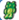 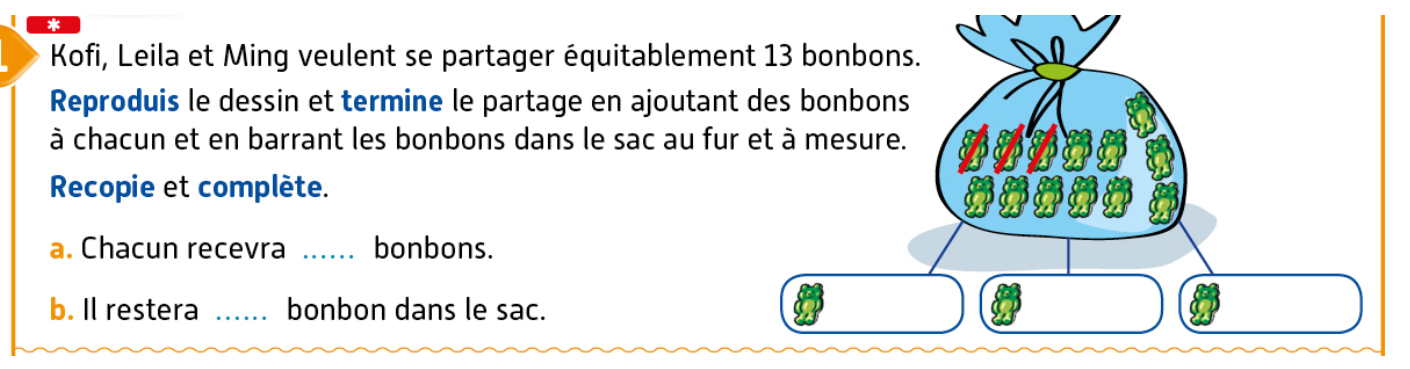 C – Complète : 13 = ( 4x3 ) + 1   ou              13 ÷3           q = 4    r = 1